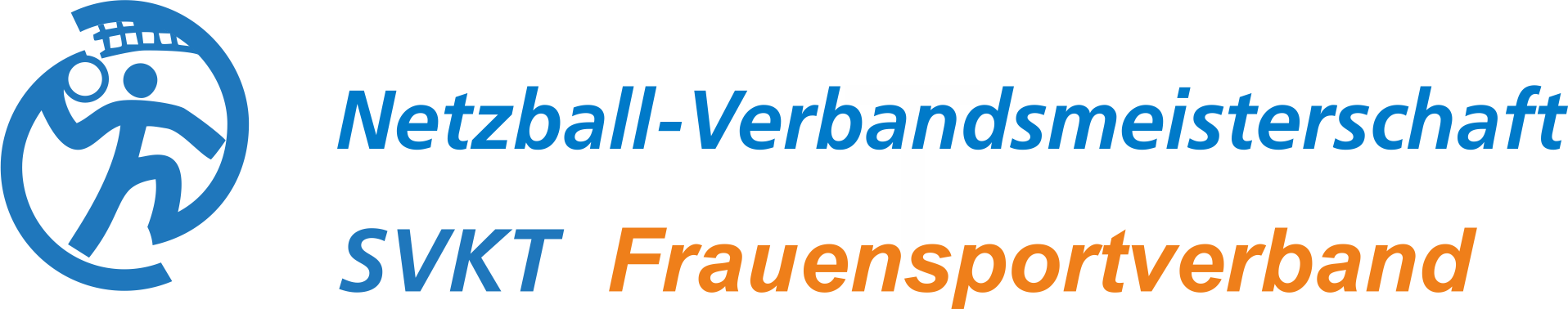 1. SVKT Netzball-Verbandsmeisterschaft Jugend 2016Liebe Netzballspielerinnen und TrainerinnenGerne laden wir eure Mannschaften zur 1. SVKT Netzball-Verbandsmeisterschaft Jugend 2016 ein. An dieser Meisterschaft wird der SVKT Verbandsmeister in fünf Kategorien erkoren.Datum	Sonntag, 1. Mai 2016Ort	Waldmannhalle, Neugasse 55, 6340 BaarHallen	WaldmannhalleZeitplan	ab 09.00 Uhr  – 18.00 Uhr (je nach Anzahl gemeldeter Mannschaften)Kategorien	U 12 W / U 12 Mixed (höchstens 2 Knaben auf dem Feld / JG bis und mit 2004) 	U 16 W / U 16 Mixed (höchstens 2 Knaben auf dem Feld / JG bis und mit 2000)  	U 20 W (JG bis und mit 1996)	Bitte Kopien der ID mitnehmen.Wettkampf-bestimmungen	Spielregeln und Wettkampfbestimmung gemäss aktuellem Reglement von NETZBALLswiss.Teilnahme-	Die Teilnehmerzahl ist beschränkt (nach Eingangsdatum). bedingungen	Bei weniger als 5 angemeldeten Mannschaften pro Kat. werden U 12 W und U 12 Mixed bzw.     	U 16 W und U 16 Mixed zusammengelegt.Schiedsrichter	Pro Mannschaft (nicht pro Verein) in der Kat. U 20 muss ein D - oder C - Schiri mit erfüllter Fortbildungspflicht und ein Helferteam gestellt werden. Namentliche Meldung inkl. Datum	letztbesuchten FK (siehe Anmeldeformular). Für die Kat. U 16 und U 12 genügen ein E-Schiri und ein Helferteam. Schiedsrichter bitte Ausweise mitnehmen. Das Helferteam kann  auch aus Spielerinnen, bzw. Spielern bestehen.Startgeld	CHF 30.00	für jede Mannschaft mit Schiedsrichter  U 12 und U 16
CHF 60.00 	für jede Mannschaft mit Schiedsrichter  U 20	CHF 100.00	zusätzlich für Mannschaften ohne SchiedsrichterAuszeichnung	Die ersten drei Mannschaften pro Kategorie erhalten eine Medaille.                                Alle Teilnehmenden erhalten ein Präsent.Rangver-kündigung 	Die Rangverkündigung findet unmittelbar nach dem Wettkampf statt.Versicherung	Ist Sache der Teilnehmenden.Verpflegung	Der Organisator bietet eine Verpflegungsmöglichkeit sowie Getränke an.Anmeldung	Anmeldeschluss Freitag, 18. März 2016	Das korrekt ausgefüllte Anmeldeformular senden an:	Monika Hürlimann huerlimanns@datazug.ch Spielplan	Nach der Anmeldefrist wird der Spielplan erstellt und spätestens am 17. April 2016	per Mail der Mannschaftsverantwortlichen zugestellt.Auskunft	Allfällige Fragen zum Anlass erteilt
Rita Bucher, Anlasskommission, SVKT Frauensportverband	Tel: 041 495 12 04 oder Mail r.bucher@frauensportverband.chDer SVKT Frauensportverband und das OK des SVKT Walchwil/Baar freuen sich auf eure Anmeldungen und auf eine spannende und erfolgreiche Netzball-Verbandsmeisterschaft Jugend 2016.   
Anmeldeformular Verein: 	 Region: Kategorie:	 	U 12 W		U 12 Mixed		U 16 W		U 16 Mixed		U 20 W	Mannschafts-verantwortliche	Adresse	PLZ/Ort	Telefon/Mail	Schiedsrichterin		Grad  FK-Datum	MannschaftslisteAnmeldetalon 1. SVKT Netzball-Verbandsmeisterschaft Jugend 2016 senden an: Monika Hürlimann huerlimanns@datazug.ch NameVornameGeburtsdatum